“Future outlook and challenges in deploying 6G”.Niranjana.C1, Dr. Jijesh J J2, Lakshmi Manasa B3, Vineeth Kumar P K41,2,3,4 Sri Venkateshwara College of EngineeringAbstract:Communication networks form the backbone of modern society, enabling the exchange of information and fostering global interconnectedness. Communication networks is intricate systems designed to facilitate the transmission and reception of data, voice, and multimedia across various devices and geographical locations. 5G represents a revolutionary leap in wireless communication technology, promising to enhance our lives, empower industries, and drive innovation to unprecedented heights. 6G communication is envisioned to deliver data rates beyond 5G's capabilities, reaching speeds of up to terabits per second (Tbps). 6G is expected to introduce even lower latency, possibly in the microsecond range.  This chapter focuses on the development of 5G, the Need for 6G, Deployment difficulties, and Machine Learning Algorithms for various Applications. Keywords: 5G, 6G, IoT, Machine Learning, Artificial IntelligenceIntroduction Communication technologies, especially the internet and mobile networks, have bridged geographical gaps, allowing people from different corners of the world to interact and exchange information in real time. From smart homes and wearable devices to digital assistants, technology-driven innovations enhance convenience and improve the overall quality of life, making everyday tasks more efficient and enjoyable. Both 5G and 6G cater to the growing demand for higher data speeds. 5G offers significantly faster download and upload speeds compared to previous generations, while 6G aims to further push the limits, potentially reaching terabits per second (Tbps) data rates. This necessity is driven by the increasing demand for data-intensive applications, such as high-definition streaming, virtual reality, and data-driven industrial processes.[1] With the rise of the Internet of Things (IoT) and a more number of connected devices, both 5G and 6G must support massive connectivity. These networks need to handle billions of connected devices simultaneously, ranging from smartphones and wearables to sensors, smart home devices, and industrial machinery. As environmental concerns grew, 6G was likely to focus on energy efficiency and sustainability in network design and operation. [2]. The technology used in various generations is shown below in Fig. 1Fig 1. Technologies during 2G-6G5G TechnologyFifth generation of mobile network technology represents a significant leap forward in terms of speed, capacity, and connectivity. It vows to reform different industries and empower new applications. 5G offers significantly higher data rates and throughput compared to its predecessors as shown in Fig.2.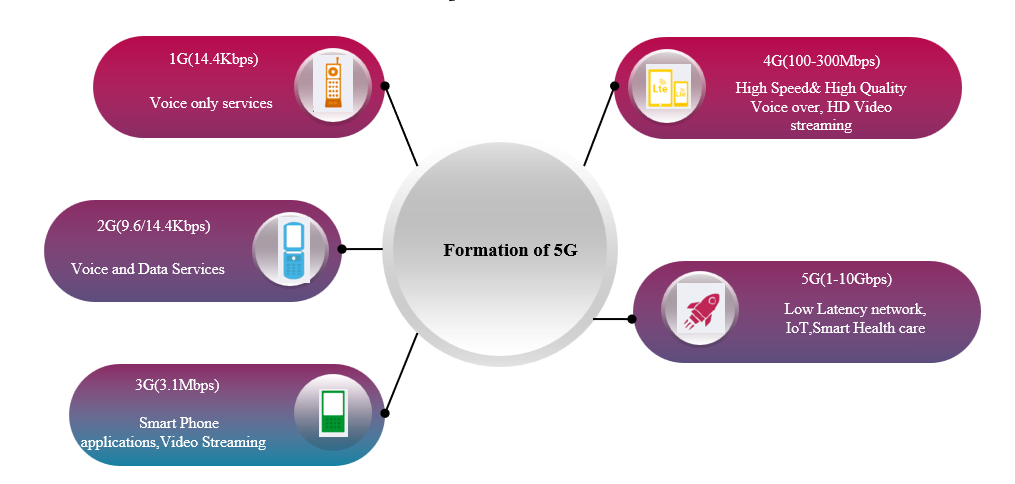 Fig.2 Stages to achieve 5G Technology.It has the potential to deliver peak data rates of up to 20 Gbps, allowing users to download and upload large files quickly, stream high-quality videos seamlessly, and experience ultra-responsive applications. 5G aims to reduce latency to as low as 1 millisecond, enabling near real-time communication. This is crucial for applications that require immediate response, such as autonomous vehicles, remote surgery, and industrial automation [3].It introduces the concept of network slicing, which enables the creation of virtual network segments to cater to different applications and user requirements. Each network slice can be customized with specific performance characteristics, security, and reliability. This flexibility allows diverse industries to utilize the 5G network according to their specific needs. It provides better network efficiency, allowing for up to 1 million devices per square kilometer. There is an advanced antenna technology, such as beamforming and millimeter waves where Beamforming focuses the signal directly towards the intended user, increasing network efficiency and reducing interference and Millimeter waves operates in higher frequency bands, offer wider bandwidths and higher data rates but have shorter range and are more prone to obstructions. With the increasing connectivity and dependence on data, 5G emphasizes enhanced security and privacy features. It incorporates stronger encryption protocols, authentication mechanisms, and measures to protect against cyber threats. Necessity for 6G TechnologyThe need for 6G innovation emerges from the consistently increasing demand for quicker and further developed wireless availability. While 5G technology has not yet been fully deployed globally, it is essential to explore the possibilities and requirements for the next generation of wireless communication [4]. 6G aims to provide even higher data rates and capacity compared to 5G. 6G could potentially offer data rates in the terabits per second (Tbps) range, enabling ultra-high-definition content and immersive experiences as shown in Fig 3. 6G can enable seamless interaction between humans, machines, and the environment. As the number of connected devices and data traffic continues to grow, energy efficiency becomes a crucial factor. 6G technology will strive to improve power consumption, minimizing the environmental impact of wireless networks.Fig.3 Transformation from 5G to 6GEnergy-efficient components, smart power management, and sustainable practices will be incorporated to ensure more eco-friendly operations. This could involve satellite communication, high-altitude platforms, and other innovative solutions to bridge the digital divide and connect the unconnected. 6G will likely introduce new network architectures to address the increasing complexity of wireless communication. It may incorporate concepts like edge computing, where computational resources are brought closer to the end-user, reducing latency and enabling faster processing. The architecture may also leverage artificial intelligence (AI) to optimize network performance, predict user behavior, and adapt to dynamic environments.[2]-[9]Barriers in 5G and Advantages in 6G Barriers in 5G:Deploying 5G networks requires significant infrastructure upgrades, including the installation of new base stations, antennas, and fiber-optic cables. This can be a time-consuming and expensive process, especially in densely populated areas where obtaining permits and rights-of-way can be challenging. The use of higher frequency bands in 5G, such as millimeter waves, can be susceptible to interference and obstructions from buildings, trees, and other physical objects. These signals have shorter range and can struggle to penetrate obstacles, leading to potential coverage limitations and the need for additional infrastructure to ensure reliable connectivity. 5G networks require access to a wide range of frequency bands to deliver their promised speeds and capacities. However, spectrum availability is often limited and heavily regulated. Allocating and reallocating spectrum for 5G can be a complex process that involves coordination among governments, regulators, and telecommunication companies. Building 5G networks involves substantial investment for telecommunication companies. The deployment costs can include not only infrastructure upgrades but also acquiring licenses, spectrum auctions, and ongoing maintenance. These costs may affect the pace of 5G deployment, particularly in less economically developed regions.Advantages in 6G:6G technology is expected to provide even higher data rates and capacities compared to 5G. It may deliver data speeds in the terabits per second (Tbps) range, enabling ultra-high-definition content, immersive experiences, and data-intensive applications yet to be realized. It also improves location accuracy and precision, supporting enhanced navigation, asset tracking, and location-based services by addressing the security and privacy challenges arising from an increasingly interconnected world. Robust encryption, authentication mechanisms, and privacy-preserving technologies may be incorporated.Ultra-Low LatencyEnhanced ConnectivityIntelligent Network ArchitectureArchitecture for 6G technologyThe architecture for 6G technology is still in the early stages of development, and specific details may evolve as research and standardization progress as shown in Fig.4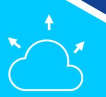 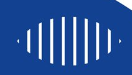 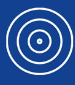 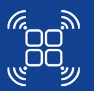 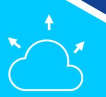 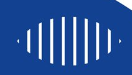 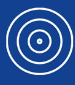 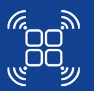 Fig.4 Architecture of 6G6G aims to create a hyper-connected network where various types of devices and technologies seamlessly integrate and communicate with each other. It envisions a highly flexible and scalable architecture that supports massive device connectivity, including traditional devices, Internet of Things (IoT) devices, sensors, autonomous vehicles, and more [6]. Edge computing is expected to play a significant role in 6G architecture. It may explore the use of Terahertz frequency bands to achieve ultra-high data rates and capacity. Terahertz communication enables wider bandwidths, allowing for faster transmission speeds. However, THz signals have shorter range and are more susceptible to atmospheric attenuation, which may require the deployment of small cells and advanced antenna technologies. 6G was likely to further develop network slicing and virtualization technologies, allowing the creation of virtual networks tailored to specific applications with different requirements. To cope with the challenges posed by higher frequencies, 6G was likely to incorporate advanced antenna technologies such as massive MIMO (Multiple Input Multiple Output) with even more antenna elements, beamforming, and smart antenna arrays to enhance coverage and capacity.Artificial Intelligence (AI) and machine learning were expected to play a more significant role in 6G networks, enabling efficient resource allocation, predictive maintenance, and real-time optimization.AI algorithms and machine learning techniques can be deployed at different network levels to enhance overall system performance. Similar to 5G, 6G may incorporate network slicing to create virtual network segments tailored to specific applications or user requirements. Each network slice can have its own set of characteristics, such as latency, bandwidth, security, and reliability. This flexibility enables the customization of network services and resource allocation based on the needs of different use cases. 6G is expected to incorporate satellite communication as an integral part of the architecture. This integration can help provide coverage in remote and underserved areas, enhancing connectivity globally. It may involve the deployment of low Earth orbit (LEO) satellites, high-altitude platforms, or other innovative satellite technologies to complement terrestrial networks. With the increasing complexity and connectivity of 6G networks, robust security and privacy measures will be crucial. 6G architecture will likely prioritize security by design, incorporating advanced encryption protocols, authentication mechanisms, and privacy-preserving technologies. Enhanced security measures will aim to protect against cyber threats and ensure the integrity and confidentiality of user data.Deployment difficultiesThe deployment of 6G technology is expected to face several difficulties and challenges, which are inherent to the adoption of any new generation of wireless communication technology. Deploying 6G networks will require significant infrastructure upgrades, including the installation of new base stations, antennas, and transmission equipment. The deployment of infrastructure on a large scale can be time-consuming, costly, and challenging, especially in densely populated areas where obtaining permits and rights-of-way can be complex. Spectrum availability is a critical factor in deploying 6G networks. Acquiring the necessary spectrum for 6G operation requires coordination among governments, regulators, and telecommunication companies. Spectrum allocation, auctioning, and regulatory frameworks need to be established to ensure sufficient spectrum resources for 6G deployment. The use of higher frequency bands, such as Terahertz (THz), in 6G communication may face challenges related to signal propagation. THz signals have shorter range and are more prone to atmospheric attenuation and interference from physical objects. Overcoming these challenges requires advanced antenna technologies, deployment of small cells, and careful network planning to ensure reliable connectivity. Deploying 6G networks involves significant investment for telecommunication companies. The costs include infrastructure upgrades, acquiring spectrum licenses, research and development, and ongoing maintenance. Establishing international standards for 6G is crucial to ensure interoperability, compatibility, and seamless connectivity across different networks and regions. The deployment of 6G technology raises ethical and social considerations, such as privacy, security, and potential societal impacts. Addressing these concerns requires collaboration between technology developers, policymakers, and society at large to ensure that the deployment of 6G aligns with ethical principles and benefits society as a whole[8].It's important to note that the difficulties mentioned above are common for any new generation of wireless technology and have been encountered during the deployment of previous generations as well. As technology advances and stakeholders collaborate to address these challenges, the deployment of 6G networks is expected to progress, enabling new opportunities and transforming various industries.Role on ML in 6GMachine Learning (ML) is expected to play a significant role in the development and deployment of 6G technology. ML algorithms can be used to optimize resource allocation and management in 6G networks. By analyzing real-time network conditions, traffic patterns, and user behavior, ML models can make intelligent decisions on dynamically allocating network resources, optimizing bandwidth utilization, and managing network congestion. This enables efficient and effective utilization of network infrastructure. ML techniques can aid in automatically optimizing network parameters and configurations in 6G systems. ML algorithms can learn from network data, performance metrics, and user behavior to continuously adapt and optimize the network's performance, coverage, and capacity. This self-configuration capability can lead to improved network efficiency and enhanced user experiences. ML can be leveraged to enable intelligent decision-making and data processing at the network edge. ML models deployed at edge nodes can analyze and filter data locally, reducing the need for transferring large volumes of data to centralized cloud servers. This enables real-time processing, reduces latency, and enhances privacy and security. ML algorithms can assist in optimizing radio resource management in 6G networks. By analyzing channel conditions, user mobility patterns, and network performance data, ML models can predict and allocate radio resources more efficiently. This helps in enhancing spectral efficiency, minimizing interference, and improving overall network capacity.[5] ML techniques can contribute to network security in 6G systems. ML models can be trained to detect and prevent security threats, such as network attacks, intrusions, and anomalies in real-time. By analyzing network traffic patterns and behaviors, ML algorithms can identify suspicious activities and trigger proactive security measures, helping to enhance the security of 6G networks. ML can be utilized to optimize beamforming and advanced antenna technologies in 6G networks. ML models can learn from channel measurements and user positioning data to dynamically adjust antenna beamforming parameters, improving coverage, signal quality, and capacity. This enables better utilization of millimeter wave frequencies and enhances the overall performance of 6G networks. ML algorithms can enable context-awareness in 6G networks, making services and applications more personalized and adaptive to user preferences and environmental conditions. By analyzing data from various sensors and sources, ML models can understand the context of user interactions and provide customized services, leading to more immersive experiences and intelligent applications[7].Applications of 6G6G technology is expected to bring a wide range of application benefits, building upon the capabilities of 5G and introducing new features that can revolutionize various industries and improve user experiences as shown in Fig.5. 6G can even do brain-computer interaction where it can even help the user to feel different senses. Fig 5. Application Benefits of 6GEdge intelligence that was not in 5G will be technically achieved by 6G. For some applications environmental conditions also plays a major role Based on where the devices are set up for functioning. Such high-quality environmental circumstances will be best suited in 6G based networking technology[10].Results and DiscussionThe table below outlines the major factors that need to be considered when discussing 5G and 6G. These factors include traffic density, mobility, energy efficiency, and data rate as shown in Table 1. It is important to note that these factors are not the only ones to consider when discussing 5G and 6G, but they are some of the most significant. 6G is expected to play a crucial role in the further expansion of IoT applications. Its higher data transfer rates, increased capacity, and lower latency can support a massive number of interconnected devices and enable real-time communication between them. This could lead to advancements in smart homes, smart cities, industrial IoT, and various other IoT-driven sectors.6G's ultra-low latency and high data speeds can revolutionize AR and VR experiences. Users can enjoy seamless, high-quality, and responsive immersive content, leading to significant improvements in gaming, education, training, and remote collaboration applications. Self-driving cars and other autonomous vehicles require extremely low latency and reliable, high-bandwidth communication to operate safely and efficiently. 6G's advancements in these areas can lead to enhanced vehicle-to-vehicle (V2V) and vehicle-to-infrastructure (V2I) communications, making autonomous transportation more viable.Table I: Significance of 6G6G's capabilities could support advanced telemedicine services, enabling real-time transmission of high-resolution medical imaging, remote surgeries, and monitoring of patient’s health conditions with minimal delay. In manufacturing and industrial applications, 6G's higher capacity and low latency can enable seamless integration of automation, robotics, and real-time data analytics, leading to more efficient and responsive manufacturing processes. Of course, one of the primary roles of 6G is to serve as the next-generation wireless communication technology, providing faster and more reliable connectivity for a wide range of devices and applications. It will provide high-performance capabilities and manage power consumption efficiently compared to 5G. Building on 5G's foundation, 6G is expected to leverage even more massive multiple-input-multiple-output (MIMO) antenna systems, beamforming, and advanced antenna technologies to enhance coverage, capacity, and spectral efficiency.Conclusion:One of the primary challenges in 6G deployment is the need for substantial investment in infrastructure. Building a robust 6G network requires a significant upgrade to existing infrastructure and the installation of new, advanced base stations. This demands substantial financial resources and careful planning to ensure seamless coverage and connectivity. Standardization is another crucial challenge in 6G deployment. In addition to the challenges, the need for 6G communication is evident. As our digital world becomes increasingly data-driven and interconnected, the demand for faster, more reliable, and low-latency communication continues to grow. 6G is expected to cater to this demand, supporting a vast array of applications, from augmented and virtual reality to autonomous vehicles, smart cities, and advanced telemedicine. Its ultra-high data speeds and low latency will unlock possibilities for innovation in industries such as manufacturing, healthcare, education, and entertainment.References: [1] Wang, Zhiqin, et al. "Vision, application scenarios, and key technology trends for 6G mobile communications." Science China Information Sciences 65.5 (2022): 151301.[2] Kamruzzaman, M. M. "Key technologies, applications and trends of internet of things for energy-efficient 6G wireless communication in smart cities." Energies 15.15 (2022): 5608.[3] Qadir, Zakria, et al. "Towards 6G Internet of Things: Recent advances, use cases, and open challenges." ICT Express 9.3 (2023): 296-312.[4] Salameh, Ahmed I., and Mohamed El Tarhuni. "From 5G to 6G—challenges, technologies, and applications." Future Internet 14.4 (2022): 117.[5] Ahammed, Tareq B., Ripon Patgiri, and Sabuzima Nayak. "A vision on the artificial intelligence for 6G communication." ICT Express 9.2 (2023): 197-210.[6] Vaigandla, Karthik Kumar. "Communication Technologies and Challenges on 6G Networks for the Internet: Internet of Things (IoT) Based Analysis." 2022 2nd International Conference on Innovative Practices in Technology and Management (ICIPTM). Vol. 2. IEEE, 2022.[7] Shehzad, Muhammad K., et al. "Artificial intelligence for 6G networks: Technology advancement and standardization." IEEE Vehicular Technology Magazine 17.3 (2022): 16-25.[8] Meena, Pawan, et al. "6G communication networks: introduction, vision, challenges, and future directions." Wireless Personal Communications 125.2 (2022): 1097-1123.[9] Shah, AFM Shahen. "A survey from 1G to 5G including the advent of 6G: architectures, multiple access techniques, and emerging technologies." 2022 IEEE 12th Annual Computing and Communication Workshop and Conference (CCWC). IEEE, 2022.[10] Rubayet Shafin et al., “Artificial Intelligence-Enabled Cellular Networks: A Critical Path to Beyond-5G and 6G,” IEEE Wireless Communications, vol. 27, no. 2, pp. 212-217, Apr. 2020.Major Factors 5G6GTraffic Density (Tb/s/Km2)Mobility (Km/h)350>1000Energy efficiency 1000x relative to 4G  >0x relative to 5GData Rate (Gbps) 10[20] >100